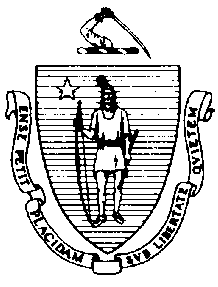 The Executive Office of Health and Human ServicesDepartment of Public HealthBureau of Environmental HealthCommunity Sanitation Program5 Randolph Street, Canton, MA 02021Phone: 781-828-7700 Fax: 781-828-7703November 6, 2017Thomas M. Hodgson, SheriffBristol County Sheriff’s Office   and House of CorrectionRe: Facility Inspection – Bristol County Modular Building, North DartmouthDear Sheriff Hodgson:In accordance with M.G.L. c. 111, §§ 5, 20, and 21, as well as Massachusetts Department of Public Health (Department) Regulations 105 CMR 451.000: Minimum Health and Sanitation Standards and Inspection Procedures for Correctional Facilities; 105 CMR 480.000: Storage and Disposal of Infectious or Physically Dangerous Medical or Biological Waste (State Sanitary Code, Chapter VIII); 105 CMR 590.000: Minimum Sanitation Standards for Food Establishments (State Sanitary Code Chapter X); the 1999 Food Code; 105 CMR 520.000 Labeling; and 105 CMR 205.000 Minimum Standards Governing Medical Records and the Conduct of Physical Examinations in Correctional Facilities; I conducted an inspection of the Bristol County Modular Building on October 20, 2017 accompanied by                                      Lieutenant Andrew Mitzan, Environmental Health and Safety Officer. Violations noted during the inspection are listed below including 23 repeat violations:HEALTH AND SAFETY VIOLATIONS(* indicates conditions documented on previous inspection reports)Modular KitchenFC 6-201.16(A)*	Design, Construction, and Installation; Cleanability: Walls not easily cleanable, paint damaged in several areas105 CMR 451.360	Protective Measures: Rodent observed1 WestStaff Bathroom105 CMR 451.353		Interior Maintenance: Ceiling vent dustyStorage Room	No Violations NotedOffices105 CMR 451.200	Food Storage, Preparation and Service: Food preparation not in compliance with          105 CMR 590.000, interior of microwave dirtyClassroom	No Violations NotedMain Area	No Violations NotedLaundry   	No Violations NotedJanitor’s Closet	No Violations NotedBathroom 1 (right side)  105 CMR 451.123*	Maintenance: Walls dirty in shower # 4 and 5105 CMR 451.123*	Maintenance: Wall paint damaged in shower # 2 and 3105 CMR 451.123	Maintenance: Mold on ceilingBathroom 2 (left side)  105 CMR 451.123*	Maintenance: Walls dirty in shower # 2 and 5105 CMR 451.123	Maintenance: Walls dirty in shower # 1, 3, and 4105 CMR 451.123*	Maintenance: Wall paint damaged in shower # 2105 CMR 451.123	Maintenance: Mold on ceilingDorms 105 CMR 451.322*		Cell Size: Inadequate floor space in all dorms105 CMR 451.353	Interior Maintenance: Wall vent dusty in all dorms1 East  Staff Bathroom105 CMR 451.123*	Maintenance: Walls dirtyStorage	No Violations NotedOffices	No Violations NotedLaundry	No Violations NotedMain Area	No Violations NotedJanitor’s Closet	No Violations NotedBathroom 1 (right side) 105 CMR 451.123	Maintenance: Walls dirty in shower # 1-5Bathroom 2 (left side) 105 CMR 451.130	Plumbing: Plumbing not maintained in good repair, urinal out-of-order105 CMR 451.123	Maintenance: Walls dirty in shower # 1-5105 CMR 451.123	Maintenance: Mold on ceiling105 CMR 451.123	Maintenance: Floor tiles damaged at bathroom entranceDorms105 CMR 451.322*	Cell Size: Inadequate floor space in all dorms2 West Staff Bathroom105 CMR 451.123	Maintenance: Ceiling vent dustyStorage	No Violations NotedOffices	No Violations NotedClassroom	No Violations NotedMain Area	No Violations NotedJanitor’s Closet105 CMR 451.353	Interior Maintenance: Mop stored in sinkBathroom 1 (right side) 105 CMR 451.123*	Maintenance: Walls dirty in shower # 2Bathroom 2 (left side) 105 CMR 451.123*	Maintenance: Wall paint damaged in shower # 2 and 3105 CMR 451.130	Plumbing: Plumbing not maintained in good repair, toilet # 4 out-of-orderDorms105 CMR 451.322*	Cell Size: Inadequate floor space in all dorms2 East Law Library105 CMR 451.353*	Interior Maintenance: Floor damagedStaff Bathroom105 CMR 451.123	Maintenance: Walls dirtyStorage	No Violations NotedOffices	No Violations NotedClassroom	No Violations NotedMain Area105 CMR 451.353*	Interior Maintenance: Wall paint damagedJanitor’s Closet105 CMR 451.353*	Interior Maintenance: Ceiling paint damagedBathroom 1 (right side) 105 CMR 451.123	Maintenance: Walls dirty in shower # 2-5105 CMR 451.110(A)	Hygiene Supplies at Toilet and Handwash Sink: No soap at handwash sinksBathroom 2 (left side) 105 CMR 451.123*	Maintenance: Wall vent dusty105 CMR 451.123*	Maintenance: Walls dirty in shower # 3, 4, and 5105 CMR 451.110(A)	Hygiene Supplies at Toilet and Handwash Sink: No soap at handwash sinksDorms105 CMR 451.322*	Cell Size: Inadequate floor space in all dorms105 CMR 451.353	Interior Maintenance: Wall vent dusty in all dorms105 CMR 451.353	Interior Maintenance: Ceiling dirty around wall vent in dorm # 249Training AreaStorage Closet105 CMR 451.353	Interior Maintenance: Floor tiles damagedInmate Bathroom105 CMR 451.126	Hot Water: Hot water temperature recorded at 860FStaff Bathroom	No Violations NotedBreak Area	No Violations NotedMods Intake AreaBathroom # 1	No Violations NotedBathroom # 2	No Violations NotedJanitor’s Closet	No Violations NotedObservations and Recommendations The inmate population was 334 at the time of inspection.At the time of inspection, the Department found many toilet and shower stalls without any identification system. The Department recommended implementing a simple numbering system to all toilet and shower stalls to allow the Department and correctional staff to better recognize where issues exist.This facility does not comply with the Department’s Regulations cited above. In accordance with 105 CMR 451.404, please submit a plan of correction within 10 working days of receipt of this notice, indicating the specific corrective steps to be taken, a timetable for such steps, and the date by which correction will be achieved. The plan should be signed by the Superintendent or Administrator and submitted to my attention, at the address listed above.To review the specific regulatory requirements please visit our website at www.mass.gov/dph/dcs and click on "Correctional Facilities" (available in both PDF and RTF formats).To review the Food Establishment regulations please visit the Food Protection website at www.mass.gov/dph/fpp and click on “Food Protection Regulations”. Then under “Retail” click “105 CMR 590.000 - State Sanitary Code Chapter X – Minimum Sanitation Standards for Food Establishments” and “1999 Food Code”.To review the Labeling regulations please visit the Food Protection website at www.mass.gov/dph/fpp and click on “Food Protection Regulations”. Then under “General Food Regulations” click “105 CMR 520.000: Labeling.” This inspection report is signed and certified under the pains and penalties of perjury.									Sincerely,									Nicholas Gale 									Environmental Health Inspector, CSP, BEHcc:	Jana Ferguson, Director, BEH	Steven Hughes, Director, CSP, BEHMarylou Sudders, Secretary, Executive Office of Health and Human Services 	Thomas Turco, Commissioner, DOCSteven Sousa, Superintendent 	Andrew Mitzan, Lieutenant, EHSOChristopher Michaud, RS, Health Director, Dartmouth Board of Health	Clerk, Massachusetts House of Representatives	Clerk, Massachusetts Senate	Daniel Bennett, Secretary, EOPSSNelson Alves, Director, Policy Development and Compliance Unit CHARLES D. BAKERGovernorKARYN E. POLITOLieutenant Governor  